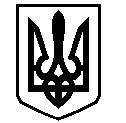 У К Р А Ї Н АВАСИЛІВСЬКА МІСЬКА РАДАЗАПОРІЗЬКОЇ ОБЛАСТІсьомого скликанняп’ятдесят третя (позачергова) сесіяР І Ш Е Н Н Я 27 лютого 2020                                                                                                            № 25Про створення комісії з визначення та відшкодування збитків, заподіяних власникам землі та землекористувачам у місті ВасилівкаКеруючись ст. 26 Закону України «Про місцеве самоврядування в Україні», відповідно до постанови  Кабінету  Міністрів  України  від  19  квітня 1993 року № 284  «Про  порядок  визначення  та відшкодування збитків власникам землі та землекористувачам» (із змінами), з метою визначення та відшкодування збитків власникам землі та землекористувачам, які заподіяні вилученням (викупом) та тимчасовим зайняттям земельних ділянок, встановленням обмежень щодо їх використання, погіршенням якості ґрунтового покриву та інших корисних властивостей земельних ділянок або приведенням їх у непридатний для використання стан та неодержанням доходів у зв'язку з тимчасовим невикористанням земельних ділянок, Василівська міська радаВ И Р І Ш И Л А:1. Затвердити посадовий склад  комісії  з  визначення  та відшкодування збитків, заподіяних власникам землі та землекористувачам у місті Василівка (далі - Комісія), що додається.2.  Затвердити Положення про комісію з визначення та відшкодування збитків, заподіяних власникам землі та землекористувачам , що додається.3.  Затвердити форму акту про визначення та відшкодування збитків власникам землі та землекористувачам, що додається.4. Контроль за виконанням даного рішення покласти на постійну комісію міської ради з питань земельних відносин та земельного кадастру, благоустрою міста та забезпечення екологічної безпеки життєдіяльності населення.Міський голова                                                                                       Людмила ЦИБУЛЬНЯКС К Л А Дкомісії з  визначення  та відшкодування збитків, заподіяних власникам землі та землекористувачам у місті ВасилівкаКарєва Т.О. - заступник міського голови з питань діяльності виконавчих органів ради, начальник відділу економічного розвитку виконавчого апарату міської ради, голова комісіїБорисенко Ю.Л.- заступник міського голови з питань діяльності виконавчих органів ради, начальник відділу комунального господарства та містобудування виконавчого апарату міської ради, заступник голови комісіїНечет О.М. - начальник відділу з питань земельних відносин та земельного кадастру виконавчого аппарату міської ради, секретар комісіїЧлени комісії:Красюкова Н.О. - начальник фінансового відділу виконавчого апарату міської ради, головний бухгалтер;Крат Є.О. - провідний спеціаліст – юрист відділу юридичного забезпечення та організаційної роботи виконавчого апарату міської ради;Начальник Василівського управління Головного управління Державної податкової служби у Запорізькій області  (за згодою);Начальник  відділу Держгеокадастру у Василівському районі (за згодою);Представник Державної екологічної інспекції у Запорізькій області (за згодою);Власники землі або землекористувачі, яким заподіяно збитки (за згодою).Керуючий справами виконавчого комітету, начальник
відділу юридичного забезпечення та організаційної
роботи виконавчого апарату міської ради                                                          Віта КРИВУЛЯ                        Додаток   2до рішення п’ятдесят третьої  (позачергової)                                                         сесії Василівської міської ради                                     сьомого скликання                                         27 лютого 2020  № 25ПОЛОЖЕННЯпро комісію з визначення та відшкодування збитків, заподіянихвласникам землі та землекористувачам у місті ВасилівкаІ. Загальні положення1.   Комісія з визначення та відшкодування збитків, заподіяних власникам землі та землекористувачам, у тому числі орендарям, (далі - комісія) утворена з метою визначення розмірів збитків, заподіяних вилученням (викупом) або тимчасовим зайняттям земельних ділянок, встановленням обмежень щодо їх використання, погіршенням якості грунтового покриву або приведенням їх у непридатний для використання за цільовим призначенням стан у результаті негативного впливу, спричиненого діяльністю підприємств, установ, організацій та громадян, а також за неодержання доходів у зв’язку з тимчасовим невикористанням земельних ділянок.          2. У своїй діяльності комісія керується Конституцією України, Земельним кодексом України, Законом України «Про місцеве самоврядування в Україні», законами та іншими нормативно-правовими актами з питань земельних відносин, Постановою Кабінету Міністрів України від 19 квітня 1993 року № 284 "Про Порядок визначення та відшкодування збитків власникам землі та землекористувачам" та цим Положенням.ІІ. Основні завдання           3. Основним завданням комісії є визначення розмірів збитків, заподіяних землевласникам та землекористувачам, які підлягають відшкодуванню:          вартість житлових будинків, виробничих та інших будівель і споруд, включаючи незавершене будівництво;          вартість плодоягідних та інших багаторічних насаджень;          вартість лісових та деревно-чагарникових насаджень;          вартість водних джерел (колодязів, ставків, водоймищ, свердловин, тощо), зрошувальних і осушувальних систем, протиерозійних і протиселевих споруд;          понесені або необхідні витрати на поліпшення якості земель за період використання земельних ділянок з урахуванням економічних показників, на незавершене сільськогосподарське виробництво (оранка, внесення добрив, посів, інші види робіт), на розвідувальні та проектні роботи;          інші збитки власників землі і землекористувачів, у тому числі орендарів, включаючи і неодержані доходи, якщо вони обгрунтовані*.         (*неодержаний доход – це доход, який міг би одержати власник землі або землекористувач із земельної ділянки, але не одержав внаслідок  її вилучення (викупу) або тимчасового зайняття, обмеження прав, погіршення якості землі або приведення її у непридатність для використання за цільовим призначенням  у результаті негативного впливу, спричиненого діяльністю підприємств, установ, організацій та громадян).ІІІ. Основні функції комісії	4. Комісія розглядає звернення  власників землі та землекористувачів, у тому числі орендарів, та згідно покладених на неї завдань, визначає розміри заподіяних збитків.	5. Результати роботи комісії оформлюються актами з визначення розмірів збитків власникам землі та землекористувачам, які підписуються усіма присутніми членами комісії та подаються на затвердження голови Василівської  міської ради Запорізької області.ІV. Права комісії	6. Комісія має право:	  залучати до роботи у складі комісії, у разі необхідності, фахівців відповідних галузей;	 одержувати безоплатно від підприємств, установ, організацій, органів місцевого самоврядування, землевласників та землекористувачів інформацію, необхідну для виконання покладених на неї завдань.V. Склад комісії	7. До складу комісії включаються представники Василівської міської ради Запорізької області, власники землі або землекористувачі (орендарі), яким заподіяні збитки, представники підприємств, установ, організацій та громадяни, які будуть їх відшкодовувати, представники територіальних органів Держгеокадастру, Держекоінспекції, фінансових органів, органів у справах містобудування і архітектури та органів місцевого самоврядування, на території яких знаходяться земельні ділянки.VІ. Порядок роботи комісії	8. Засідання комісії по визначенню збитків  власникам землі та землекористувачам проводяться в міру надходження звернень або за ініціативи міської ради.	9. Комісія правомочна вирішувати питання, якщо на засіданні присутні не менш, як дві третини її членів. Рішення комісії приймається простою більшістю голосів присутніх на засіданні. У разі рівного розподілу голосів, вирішальним є голос голови комісії.	10. Засідання комісії оформлюється протоколом, який підписують голова та секретар комісії. У разі відсутності голови комісії протокол підписується заступником голови комісії. Результати роботи комісії оформлюються актом.Керуючий справами виконавчого комітету, начальник
відділу юридичного забезпечення та організаційної
роботи виконавчого апарату міської ради                                                          Віта КРИВУЛЯ                        Додаток   3до рішення п’ятдесят третьої  (позачергової)                                                         сесії Василівської міської ради                                     сьомого скликання                                         27 лютого 2020  № 25ФОРМА  АКТУпро визначення та відшкодування збитків власникам землі та землекористувачам у місті Василівкам. Василівка                                                                                 «____» __________       Комісія, по визначенню та відшкодуванню збитків власникам землі та землекористувачам на території міста Василівка, у складі:________________________________________________________________________________________________________________________________________________________________________________________________________________________________________________________________________________керуючись Порядком визначення та відшкодування збитків власникам землі та землекористувачам, затвердженого постановою Кабінету Міністрів України від 19.04.1993 № 284,  на підставі звернення  (назва землевласника або землекористувача) провела розрахунки збитків,  заподіяних    (назва підприємства, установи, організації, громадянина, які будуть відшкодовувати збитки)РАЗОМ : ____________________________________________________          Збитки відшкодовуються землевласникам та землекористувачам, у тому числі орендарям, не пізніше одного місяця з дня затвердження акту.Голова комісії     ______(підпис)____ П.І.Б.Секретар комісії ______(підпис)____ П.І.Б.Члени комісії:     ______(підпис)____ П.І.Б.Керуючий справами виконавчого комітету, начальник
відділу юридичного забезпечення та організаційної
роботи виконавчого апарату міської ради                                                          Віта КРИВУЛЯДодаток  1до рішення п’ятдесят третьої  (позачергової)сесії Василівської міської радисьомого скликання27 лютого 2020  № 25№з/пПерелік збитківоцінна вартість збитків